МУК « Судогодская центральная районная библиотека»Методический отдел.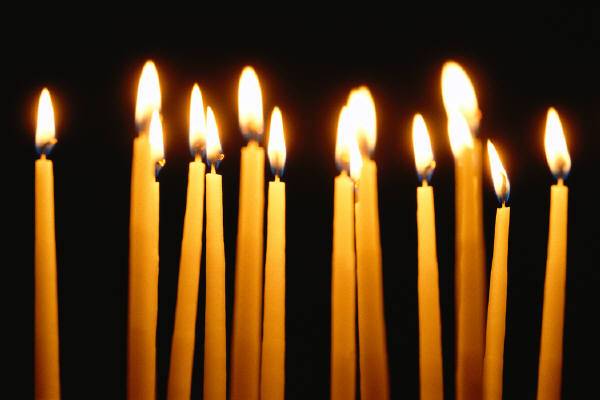 ( воинам - интернационалистам и участникам локальных войн и конфликтов посвящается) Методико-библиографическое пособие.Судогда, 2007.Составитель Ковалдова М.В., методист МУК «Районная библиотека»Солдаты войны не выбирают…: методико - библиографич. пособие/ МУК « Районная библиотека»; метод. отд.; сост. М.В. Ковалдова.- Судогда, 2007.- с.79 - Библиогр.: с.77                                                      © МУК «Районная библиотека»                                                       © М.В. КовалдоваСодержание.От составителя.Третий тост (памятники воинам – интернационалистам)Песни безвременья или вслух о непопулярной войне.2 «Афганистан болит в моей душе…» - (стихи с афганской войны)3. « Зачем тебе знать, что такое война…» (Стихи с Чеченской войны)Список  рекомендуемой литературыОт составителя.« Сегодня значения трех цветов российского флага объясняются так:белый цвет олицетворяет мир, чистоту и непорочность, синий – верность и постоянство, красный – силу и кровь, пролитую за Отечество»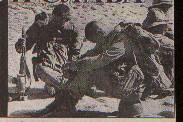 Время все больше отдаляет нас от событий, получивших и в нашем обществе, и в мире далеко не однозначную оценку. И все же советские воины с честью выполнили свой воинский и интернациональный долг, прошли испытание огнем. Они выполняли приказ…Боевой опыт Афганистана, локальных военных конфликтов доказал: славные традиции наших воинов – стремление любой ценой выполнить приказ, обеспечить безопасность товарищей, сохранить воинскую честь - продолжают жить. Мальчишки, родившиеся через двадцать лет после Победы в Великой Отечественной войне, выдержали планку фронтовиков тех лет, оказались одной с ними фронтовой пробы. Война в Афганистане шла с 1979 по 1989 год – 9 лет 1 месяц и 19 дней. Общие людские потери Советских Вооруженных Сил составили более 15 000 человек.Эстафету мужества, принятую сыновьями, сегодня достойно несут внуки, выполнявшие свой воинский долг в Чеченском военном конфликте, охраняющие правопорядок в Чеченской республике в настоящее время.Тысячи солдат и офицеров  во имя государственной идеи мужественно выстояли в боях, разведках, засадах. Чести Отечества они не посрамили. Единственное возможное на земле бессмертие дает только Память.Пособие предназначено для библиотекарей, преподавателей, клубных работников, и может быть использовано для подготовки и проведения мероприятий патриотической направленности – уроков мужества, часов Отечества, тематических вечеров. Мы помним вас.                   В.И. РепинВ Афганистане, в той странеВы были на необъявленной войне.Но были там не для наград,А чтобы мирно жили стар и млад!Вам говорили: Шурави, ты нам как брат,А впереди пылал Саланг - Герат!И сколько было их, кровавых мест!А сколько не дождавшихся невест!Мы помним Вас! Чтим, любим и храним!И низко головы мы склонимПред выжившими в той войнеПред павшими – поклонимся вдвойне!Судогда и судогодцы.-2007.-14 февраляТретий тост (памятники и обелиски)Склонитесь и млад, и старВ честь них, кто за счастье,Что жизнь ради жизни отдалЛетнее небо над нами,Горечью пахнет полынь,Черными колоколамиСтанет бездонная синь,Станет земною печальюТех, чьи сердца не стучат,Даже в минуту молчаньяКолокола не молчат.С. Григорян, районный военный комиссар. 15 февраля – день вывода ограниченного контингента советских войск – не совсем правильно называть праздничной датой.  И тем не менее это так. Армия, уходившая обратно в Союз, не была армией победительницей, но и не стала разгромленной армией. Это была армия, выстоявшая на верности присяге.Кратковременная  афганская кампания стала жестокой и долгой войной. Это было безжалостное военное противостояние конца двадцатого века.Советская армия теряла людей на дорогах, на минных полях, в боях у застав, в инфекционных боксах. Подчиняясь приказу, она продолжала воевать, понимая бесперспективность войны.Впрочем, рассуждать о тайнах, поражениях и победах афганской войны – удел историков и политиков.Н. Ишкирейкина« … в Судогде открыт памятник воинам- интернационалистам и участникам локальных войн. 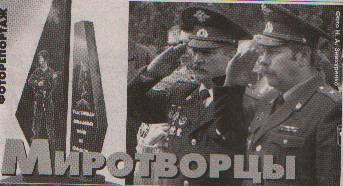 Это событие привлекло внимание общественности всей области. Наш районный город оказался в числе первых, где увековечена память воинов, исполнивших свой долг перед Отечеством в Польше и Румынии, Афганистане и Таджикистане, других странах, о которых мы узнаем только сегодня, и конечно – в Чечне. Наши земляки приказов Родины не обсуждали -  они их выполняли. Многие из них, осуществляя миротворческую миссию, были ранены или отдали свои жизни. Как, например, Сергей Валентинович Тимофеев. Он погиб в Афганистане в 1985 году…К этому дню было приурочено вручение боевых наград участникам операций по уничтожению банд- формирований в Чечне» Судогда и судогодцы.-2006.- 23 сентября.К. Мигулина15 февраля 1989 - го наши войска вышли из Афганистана. Инвалид- колясочник Сергей Мартынов строит храм в память о погибших друзьях. На 273- м километре трассы Волгоград – Каменск всегда сигналят  проезжающие фуры, многие останавливаются, чтобы положить цветы к памятному знаку в честь воинов- интернационалистов, погибших в Афганистане и Чечне.В октябре 204 года на трассе встал БТР- 70. Три года  председатель районной организации воинов- интернационалистов Сергей Мартынов добивался, чтобы здесь появился такой памятник. Для будущей часовни недавно приобрели икону Георгия Победоносца.***Чтобы посмотреть на мартыновский мемориал  … едут афганцы со всей России, недавно были гости из Перми. Однажды сюда забрели паломники из Екатеринбурга: они направлялись в азовский храм приложиться к святой иконе. ***К сожалению на месте часовни пока только фундамент и крест.Сергей Мартынов надеется на содействие Фонда Андрея Первозданного в Москве…Он уверен: рано или поздно на трассе поднимется купол с крестом.Труд.-2007.-15 февраля.Я не хочу, чтоб птицы расклевалиПо зернышкам большую жизнь твою,Чтоб о тебе забыли на привалеТоварищи, мужавшие в бою;Чтоб заросла степной травой – бурьяномДорога, по которой мы прошли,И навсегда остался безымяннымМогильный холм, чернеющий вдали…Е. ГорфинОн выбрал крест.                                                                  А.  ХлуденцевИх захватили в плен у селения Галашки на чечено – ингушской границе.… Так начался мученический путь четырех русских парней из числа многих и  многих сотен ребят, томящихся в плену.А в подмосковный поселок Курлово, где живет мама Евгения Родионова, одного из ребят, прилетела телеграмма. Любовь Васильевна не могла поверить: ее сын, говорилось в сообщении, покинул расположение части. И тогда, она не мешкая, сама поехала к месту его службы. Здесь все и выяснилось….  Женя находится в плену, и каждая минута его пребывания в руках бандитов для него опасна. И еще одну простую и одновременно страшную истину  узнала здесь мать солдата: никто не спасет ее сына, не вытащит из плена, кроме ее самой.   Людмила Васильевна вступила на свой крестный путь. Десять месяцев шла она по нему, разыскивая сына.Мать просто не допускала мысли, всячески гнала ее от себя, что ее сын, ее кровиночка, погиб. И эта надежда, что она вновь увидит его, обнимет, возьмет за руку, не оставляла ее.Все будет так, верила она, как в те быстротечные десять дней, которые совсем недавно подарила ей судьба. Тогда она приезжала в город Неман Калиниградской области, в часть спецподготовки, куда направили сына. Командир, зная, что парню предстоит нести службу в горячей точке, дал новобранцу десять дней отпуска.Мать и сын много гуляли вместе. Однажды они забрели  на городское кладбище, в молчании постояли у братской могилы советских воинов, погибших в годы Великой Отечественной войны, там же сфотографировались на память. Они не знали тогда, что это последнее Женино фото, что пройдет всего год – и его имя тоже будет навечно выбито на гранитной плите этого мемориала рядом с именами защитников Родины, спасавших ее от фашистов…Мать помнит каждую гору, каждый аул на ее долгом пути мытарства и скорбей. Она обошла около семидесяти населенных пунктов.Она помнит всех, кто попадался ей на этом, кажется, бесконечном пути по кругам земного ада: отзывчивых, добрых людей, проявлявших участие в поисках сына, и тех нелюдей, кто словом или поступками добивал истерзанную страданиями мать.Любовь Васильевна раздала около семи десятков фотографий сына – только через посредников из числа чеченцев можно было напасть на след Евгения.Женю казнили в Бамуте 23 мая, в самый день его рождения. Мать узнала об этом лишь в сентябре.В толпе ее отыскал немолодой чеченец, протянул сложенный пополам листок с фотографией Жени. « Твой сын погиб, ищи его в Бамуте», - сообщил он.  Потом подошел еще один, и еще… Восемь раз пришлось ей выслушать в этот день страшную весть, восемь фотографий держала в руках отчаявшаяся мать…Только тогда она поверила, что ее Жени уже нет в живых.Спустя четыре месяца после смерти Жени Любовь Васильевна встретилась с убийцей ее сына. Не выдержав расспросов этой худенькой, с запавшими скорбными глазами женщины, рассказал правду.Русскому солдату был предложен выбор: погибнуть или сменить веру. Он выбрал первое. И крест, что был на его груди , ни за что не захотел снимать, как его не мучили.Невозможное человеку возможно Богу. Сам Господь, верим мы, стоял рядом с православным русским воином, давал ее сыну силы нести  до самой мученической  кончины свой Крест.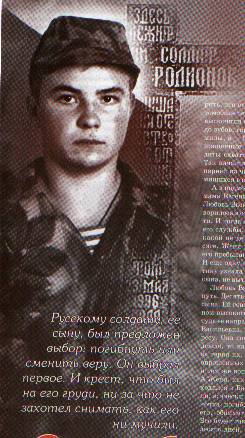 Тот маленький крестик, который двумя руками прижимал к груди ее сын, Любовь Васильевна передала в московский храм святителя Николая в Пыжах. … На могиле Евгения Родионова рядом с памятной плитой воздвигнут высокий деревянный крест. Его поставили на деньги простых людей, которые от чистого сердца, склоняя головы перед величием подвига русского солдата, передавали свои пожертвования на это благое дело. Могильное надгробие  умученного юноши стало поминальным кануном, на котором верующие люди поставили десятки зажженных свечей за всех ребят, кто жизнь свою положил  в недавней жестокой войне, известных и безымянных, обретших покой в родной земле и лежащих неизвестно в каких полях, найденных собственными родителями и не опознанные до сих пор. Вечная им память! Отечество.-2002.-№10.Песни безвременья или вслух о непопулярной войне. Удивительной чуткостью ко всему, происходящему вокруг нас, обладает песня. Особое место занимает воинская песня, имеющая глубокие и богатые традиции. Сегодня воинская песня в большей мере дает о себе знать именно как авторская песня. Мощный всплеск авторской песни дало участие наших воинов в афганской войне. Сложилось ведь так, что именно песни в первую очередь рассказали и продолжают рассказывать правду об этой войне, именно в них, известных сначала по магнитофонным записям, а теперь уже по сборникам и дискографии, давалась оценка этим трагическим событиям.Именно в песнях проявился героизм и мужество, величие духа наших солдат и офицеров, которых, как оказалось, общество знало мало. Песни рассказывают о том, чем живет, как сохраняется живая человеческая душа в жестких рамках воинского устава. Песни раскрывают цельность личности и красоту души, которые особенно ярко раскрываются в испытаниях. А их и сегодня людям военным не занимать.Может быть, в воинских песнях, как ни в каких других, мы снова черпаем спасительное чувство патриотизма, чести, воинского и человеческого долга.Он какого цвета?Слова В. Розина, Музыка В. ДонскогоОн какого цвета?Он на карте – пестрый.Алые ракетыМерят наши версты.Он какого цвета?Он на карте -  рыжий.За Кабулом где – тоГром Пандшера слышен.БТР зеленый,Сзади пыль клубится.Зноем опалены,Желты наши лица.Тельник – полосатый,Улицы – опасны.Черны автоматы,Пули – темно-красны.Черной сажей мажетсяНаш уют осенний,И багровым кажется Пакистан соседний.С пулею раскрученнойВ середине вискаДруг ладонью скрученнойЛовит горсть песка…А декабрь тут синийРуки стужей вяжетНа виски вдруг иней Сединою ляжет.Ждем весну зеленую – В дом свой возвратиться,Чтоб водой студеную                                   У крыльца умыться.Алы губы женские,Что нас ждут в России,Омские смоленские – Нету их красивей…Так какие ж краскиЧаще здесь встречаются?Жизнь тут быль – не сказка,С нами не кончается. Перевал.Слова и музыка И. Морозова.Перевал Кор - о – Мунджон не ищи на карте мира – На « двухсотке» он пунктиром тонким дан.Только птицам виден он, что уходят легкокрылоЗимовать на сопредельный Пакистан.Перевал Кор -  о - Мунджон, лазуритовые шахты,Караванная тропа по леднику.Здесь стоят со всех сторон горы древние на вахте,Безучастные и к другу, и к врагу.Перевал Кор – о – Мунджон. Здесь веками тихо-тихоОблака качались по морю небес.Здесь мы лезли на рожон и рассержено и дикоЭхо вторило раскатам « акаэс».Говорят: « познай себя», - мы познали много больше,Жизнь оценивая заново свою:Что судьбы бывает нить самой тонкой нити тоньше,И что счастье добывается в бою.Были званья, ордена, были звезды на погоны,Но не этим не забудется Афган.Сколько там осталось нас, на камнях Кор – о – Мунджона,Сколько в памяти невылеченных ран.Перевал Кор - о – Мунджон не ищи на карте мира – На « двухсотке» он пунктиром тонким дан.Только птицам виден он, что уходят легкокрылоЗимовать на сопредельный Пакистан.Наденем наши боевые ордена.И. МорозовЧто ни говори, а мы с тобой товарищ,Пороху понюхали тогда.Сквозь огонь боев и дым пожарищНас вела заветная звезда,Что ни говори, а мы пройти сумелиВсе, что нам отмерила война.И не зря сегодня мы наделиНаши боевые ордена.                                     Что ни говори, а мы умеем верить                                      В дружбу, закаленную в огне,                                      И без слез оплакивать потери, -                                     Что же, на войне – как на войне.                                    Что ни говори, а мы сильны как,                                                                                  как прежде,                                     Верностью и честью фронтовой.                                     Верностью дороге и надежде,                                     Честью перед памятью святой. Что ни говори, а мы с тобой товарищ,Пороху понюхали тогда.Сквозь огонь боев и дым пожарищНас вела заветная звезда.Что ни говори, а мы пройти сумелиВсе, что нам отмерила война.И не зря сегодня мы наделиНаши боевые ордена.Афганистан.Слова А. Дементьева Музыка М. МуромоваЯ вспоминаю утренний Кабул,Все необычно в маленькой столице:И сумрак гор, и робкий голос птицы,И улиц просыпающийся гул.Я вспоминаю утренний Кабул,Его прохладу и его контрасты,И вновь шепчу я сквозь разлуку: « Здравствуй!Прости, что на покой твой посягнул.Афганистан болит в моей душе.Мне слышится бессонными ночамиСтихи Лоика в гневе и печалиИ выстрелы на дальнем рубеже.Я помню тот попутный самолет,В котором мы летели над горами.И среди нас один был ночью ранен,Но все шутил: « До свадьбы заживет».Все заживет, страна излечит раны.Всему свой срок, и может, в этом суть,И потому уходит спозаранокОтряд друзей в небезопасный путь.Как много дней промчалось с той поры.Как много слов и встреч перезабылось,Судьба моя, ты окажи мне милость,Дай мне побыть у той святой горы,Где завершится наш последний бой,Последний враг ничком на землю ляжет,И чья – то мать слова простые скажет. И те слова услышим мы с тобой.Афганистан болит в моей душе.И все – кого я встретил и не встретил-Пусть долго будут жить на этом свете,Как тишина на дальнем рубеже.()Афганистан (ВИА «Голубые береты»)Пришел приказ. И по приказу мы встаем,Взяв АКМ, садимся ночью в самолет.В тот ранний час, когда земля вокруг спалаВ Афганистан приказом воля занеслаПрипев:  Афганистан, красивый, горный, дивный край.                Приказ простой – вставай, иди и умирай.                Но как же так – ведь на земле весна давно.                А сердце режет мечты, и горестей полно.Мой друг упал. Лицо красивое в крови.Он умирал вдали от родины-земли.Смотрел с надеждой в голубые небесаИ все шепталПрипев:  Афганистан, красивый, горный, дивный край.                Приказ простой – вставай, иди и умирай.                Но как же так – ведь на земле весна давно.                А сердце режет мечты, и горестей полно.Афганистан, грохочет где-то пулемет.Вчера погиб мальчишек целый взвод.Их командир, когда на белый снег упал:«Россия-мать», он перед смертью прошептал.Припев:  Афганистан, красивый, горный, дивный край.                Приказ простой – вставай, иди и умирай.                Но как же так – ведь на земле весна давно.                А сердце режет мечты, и горестей полно.А кто прошел через огонь и через смертьДомой пришел, его встречают мать, отец,И вспоминал о не вернувшихся друзьях,И все шептал, «но почему погиб не я…»Припев:  Афганистан, проклятый, горный, дивный край.                Приказ простой – вставай, иди и умирай.                Но как же так – ведь на земле весна давно.                А сердце режет мечты, и горестей полно.Сейчас, когда уже столько « афганских» песен бытует среди воинов и не только среди них, когда они  уже составили своеобразную песенную летопись событий, впору задаться вопросом: а какая же песня была первой?Вовсе не случайно, что, пожалуй, самой известной среди песен  стала « Кукушка». Неспроста она так полюбилась солдатам. Ведь кукушка  - старинный образ народной поэзии, связанный с родным домом.Как, по каким законам из запасников души и памяти там всплыли вдруг те или иные стихи, видимо, останется загадкой.Вот и «Кукушка « появилась на основе стихотворения известного поэта- фронтовика Виктора Кочеткова.  Причем на музыку до того времени не положенного. Некоторые изменения в текст, придавая ему афганский колорит, внес одаренный автор и исполнитель Юрий Кирсанов.О том, как было написано стихотворение, ставшее позже песней, мне рассказал Виктор Иванович Кочетков: «Для меня было неожиданностью превращение стихотворения в популярную песню, да еще где – среди наши воинов в Афганистане. Стихотворение написано в начале 60-х годов в Молдавии, где я тогда жил. В то время война, на которой мне пришлось испытать всякое, занимала в моей памяти и творчестве главное место.   И вот – степь, жаркий полдень, древние курганы, близость границы, заставили вспомнить горестный июль сорок первого.… В такой атмосфере родилось стихотворение.  И я счастлив, что строки его пригодились солдатам в Афганистане. Время связало нас – людей сороковых – роковых и восьмидесятых. Кукушка продолжает куковать».Думается, что теперь справедливо будет так указывать авторство песни: Виктор Кочетков и Юрий Кирсанов. Так песня свела людей, воинов разных поколений, никогда не видевших друг друга.Кукушка.Стихи В. Кочеткова и Ю. КирсановаМузыка Ю. КирсановаСнится часто мне мой дом родной –Лес о чем – то о своем мечтает,Серая кукушка за рекой,Сколько жить осталось мне, считает. Ты прижался ласково к цветку,Стебелек багульника примятый,И звучит далекое « ку-ку»Отмеряя жизни моей даты.Снится мне опушка из цветов,Вся в рябине тихая опушка,Восемьдесят, девяносто. Сто!..Что ты так расщедрилась кукушка.Я тоскую по родной стране,По ее рассветам и закатам.На афганской  выжженной землеСпят тревожно русские солдаты.Они тратят силы, не скупясь,Им знакомы голод и усталость,Дни свои не копят про запас,Кто им скажет: сколько их осталось?Дни свои не прячут про запас,Кто им скажет: сколько их осталось?Так что ты, кукушка погодиМне дарить чужую долю чью – то.У солдата вечность впереди,Ты ее со старостью не путай.В. КуценкоКак пишутся песни? Я не знаю. Их пишет сердце, а я только под его диктовку записываю и подбираю аккомпанемент на гитаре Поэтому невозможно угадать, о чем песня, но то, что она уже бьется в груди, я слышу и мучительно пытаюсь понять ее и дать ей выход. В боевых условиях это происходит внезапно и быстро. Закончен боевой день. Ночь подкралась незаметно и укрыла горы. Издалека, то затихая, то усиливаясь, доносился треск перестрелки. Но что это? Я услышал песню и вышел из палатки. Сверху, с взятой высоты доносилось пение и гитарные аккорды. Пели солдаты. Был трудный горячий день. Душманы яростно сопротивлялись, защищая свою базу в провинции Наргархар, но были отброшены на территорию Пакистана. Солдаты устали, и, казалось, дай им отдых, они упадут там, где стояли, и уснут. Но нет, они поют, да еще с эдаким задором, будто у себя на Родине, на привале. А почему сегодня не спеть? – застучала строчка.  К утру появилась на свет вот эта песня.Так почему сегодня и не спеть.Слова и музыка В. КуценкоС пиковой вершины НаргархараЗа аккордом в ночь летит аккорд.Не жалей, друг глотку и гитару,Взвод, не сомневайся, подпоет.Ну что с того, что до упаду мы устали,Ну что с того, что за камнями воет смерть!Сегодня с ходу мы вершину эту взяли,Так почему сегодня нам не спеть.Так почему, ребята, и не спеть.Жаль, сержанта нашего нет с нами:Ранен, а любитель был попеть.Поднят вертолет над горами.Главное, успел бы долететь.Ну что с того, что запевал не хватает,Ну что с того, что мы как загнанные в клеть!Вершины взятой лучше не бывает,Так почему сегодня и не спеть.Так почему, ребята, и не спеть.Эй, браток, садись ко мне поближе,Первым для тебя был этот бой,Про войну читал ты много книжек,А теперь  ты вроде их герой.Ну что с того, что не рейхстаг мы штурмовали,Ну что с того, что в нашу честь не грянет медь!Ведь мы сегодня высоту отвоевали,Так почему сегодня нам не спеть.Так почему, ребята, и не спеть.« Когда поют солдаты»Сценарий вечера (печатается в сокращении)  А. Раленкова« Афганские песни»Ю. ЛошицВ ночном почтовике мы ввинчивались в выси,И восемь раз являлась нам луна.И чтобы разогнать непрошенные мысли,Я песни начал петь у круглого окна.Об одуванчиках и о лугах приречных,И о туманах наших деревень.Беспечный Пакистан вдали моргал, как млечность.Металась по горам предательская тень.И «Стингер», как оса, уже звенел, казалось,Нацеленный на поршневой металл.И сжалась наша жизнь в ничтожнейшую малость.Но в цель поющую никто не попадал.Каждое время рождает свои песни. Но одни уходят, другие остаются. И сейчас, на фоне всевозможных рок -групп особый интерес проявляется к самодеятельной песне, в частности к песням, рожденным в воинских коллективах, а если быть точнее, к песням афганцев.Героизм и мужество, любовь и тоска солдат – все это воплощалось в стихах, а затем перекладывались на музыку. И эти песни, исполняемые, как правило под гитару, вошли в наш дом.  Интерес к ним потому высок, что слагающие их люди испытывают самые обостренные чувства, попадая порой в ситуации  исключительные, их часто подстерегает опасность, даже смерть.Чтец: « Так спой же, товарищ,Где песня твоя?И станет мне ближе Отчизна моя».Это строки из стихотворения лейтенанта Стовбы. Ему было с кого брать пример, было кем гордиться: оба деда, отец, Николай Островский, Александр Матросов много значили в его короткой жизни. Подвигу Матросова он посвятил стихотворение « У офицеров и солдат»У офицеров и солдатПорой военной время сжато…Вот, приготовив автоматы,Твои товарищи лежат.Их жизнь зависит от тебя,О подвига полет бессмертный!Ты бросился на выстрел первым,Друзей и Родину любя!И, смяв атакой рубежи,Пошла вперед родная рота,А ты у вражеского дотаВ снегу, недрогнувший, лежишь.Отчизны  юный гражданин,Безмерно любящий Отечество,Ты отдал жизнь за человечество,А мог дожить и до седин…Чтец:Конечно, солдаты, певшие песни, сочинявшие стихи не думали, что их будет слушать миллионная аудитория. Они писали только для себя, чтобы в короткие часы передышки вспомнить о Родине, о матери, о любимой.Вот что написал в стихотворении « Награды» Саша Карпенко.Мы идем грозовыми путями,Ополчась на невзгоды и смерть,И наградам, летящим за нами,Так непросто за нами успеть.Так случилось, однажды был отданЯ в бессонные руки врачей,И искал меня воинский орденДвести семьдесят дней и ночей.Вот опять предо мной то мгновенье,В тишине раскатившийся взрыв…Может быть, награжден уже тем я,Что остался в аду этом жив.Ты идешь по Нескучному саду,Обещанием счастья маня.Что же ты, дорогая награда,Догоняешь так долго меня?..Чтец: Одна из самых замечательных песен, бытующих среди наших воинов-афганцев, - лирическая « Кукушка».Группа « Каскад» открывала этой песней каждый свой концерт и посвящала ее москвичу Сереже Федотову. Сергей был в секрете в горах. Подорвался ночью на мине. К нему пробивались на помощь боевые друзья, но не пробились. Его пытались захватить Душманы и тоже не смогли – Сергей отбивался до последнего патрона. Истекая кровью, он до рассвета пел « Кукушку».Чтец: Много было медсестер в афганских госпиталях. Пыль, жара, горячий ветер, неустроенный быт, обстрелы – ко всему они привыкли. Они понимали, как нужны израненным бойцам ласковые женские руки, что снимали у раненых боль, возвращали к жизни. И неслучайно воины много стихотворений посвятили им, свои сестричкам. « Попал под пули взвод»… автор этого  стихотворения неизвестен, оно стало народной песней. Есть у нее еще одно название – « первый поцелуй».Попал под пули взводУ жаркой переправы,И, раненный в живот,Упал  солдат на травы…-Воды глоток, воды.-Сестра над ним склонилась.И солнце с высотыОсколком засветилось.И чувствовал солдат:Другой зари не будет,И солнца первый лучЕго уж не разбудит.А он не рвал цветыИ не был в дальних странах,Вовек не целовалДевичьих губ румяных.- Сестрица, не бинтуй.Пришел конец мне, видно,Ты лучше поцелуй,Чтоб не было обидно.- Сейчас, солдат, сейчас,-Сестра ему сказала.И первый в жизни разМальчишку целовала.А первый поцелуй Высоких слов достоин.И, что не говори,Он целой жизни стоит.Чтец: А как тревожно было матерям… Сжимались в тоске и надежде их сердца, в глазах – боль за сыновей. Солдаты же в трудные минуты вспоминали матерей. И рождались строки, посвященные им. Неизвестен автор и у стихотворения «Письмо матери».Здравствуй, милая мама,Шлю тебе я привет.Самый нежный, сердечный,Даже слов в мире нет.Ты тоскуешь по сыну,Мама, вытри слезу,Я домой ведь приеду И тебя обниму.Служба в Афганистане,Где жара и песок.Как живешь ты, родная?-Напиши письмецо.Тихо-тихо в казарме,Только слышно вокругКак тоскует гитараДа солдаты поют. Чтец: Интересна история песни «Афганская». У нее удивительная преемственность. В 1943 году родилась она на мотив довоенной песни композитора Б. Терентьева «Пусть дни проходят» Альпинисты – разведчики, которые шли вершине Эльбруса, чтобы снять фашистские флаги и установить советские , назвали ее « Басканская2 И спустя много лет один из авторов слов Л. Каратаева встретилась с этой песней – песней туристов: «Представляете? Мы постарели, а песня жива – ребята поют». Она еще не знала о том, что новый вариант песни - «Афганская».Бой гремел в окрестностях Кабула,Ночь светилась всплесками огня –Не сломило нас и не согнуло,Видно, люди крепче, чем броня…Вспомним, ребята, мы Афганистан,Зарево пожарищ, крики мусульман,Грохот автоматов, крики за рекой,Вспомним, товарищ, вспомним, дорогой.Вспомним с тобою, как мы шли в ночи,Вспомним, как бежали в горы басмачи,Как загрохотал твой грозный АКС,Вспомним, товарищ, вспомним наконец.Чтец: Но приходит конец службе. Ребята уезжают домой. А расставаться с боевыми друзьями тяжело. И рождается стихотворение « Скоро трап нам подадут…» Автор опять неизвестен. Песня получила название « Заграничная застава».Скоро трап нам подадут,Загудят винты привычно,Вот и кончился уж срокНашей службы заграничной.Чтобы скрыть свою печальЯ смотреть стараюсь прямо.До свиданья и прощай,До свидания и прощайЗаграничная застава…Защищать страны покойНет на свете выше права.До свиданья и прощай,До свиданья и прощай,Заграничная застава. Чтец:  15 февраля 1989 года для многих из нас стал днем, когда кончился счет потерям наших солдат, офицеров, служащих. А итог печален. Более 13 000 матерей и отцов не дождались своих сыновей, и не сказали они «Мама, я жив…», а около 33 000 вернулись израненными. И звучит гимном песня « афганцев» - «Память».Память.И. КичакЗамер ключ внезапно    на последней точке.Смерть вонзилась в сердце    пулеметной строчкой.В онемевших пальцах –     ложе автомата.И зовут в эфире:   «Где ты, « ноль двадцатый»?»А в глазах угасших     неба синь и звезды.Мать вдали заплачет,    прислоняясь к березе.Пулей грудь пробита,       песня не допета.« Где ты, «ноль двадцатый»?-           смерть не даст ответа.«Где ты, « ноль двадцатый»?»-           тишина в эфире.Словно все убито       в этом странном мире.Словно все оглохло       в пламени и дыме.Там отцы остались        вечно молодыми.Вечно молодыми…       В бронзе обелисковВстали над планетой      русские мальчишки.Юностью бессмертной      памятью священнойВстали над планетой      вечной и нетленной.«Афганистан болит в моей душе…»(стихи с афганской войны)Владислав ГоловинТрадиционный вопрос из « афганской» темы – было ли страшно. А мне было страшно.  Но это потом. А перед отправкой. … Знали, куда едем – не на курорт. А когда нас уже собрались отправлять, построили на последний парад, прибежал мальчишка лет пяти или, может, меньше, сын какого – то офицера, и говорит: « Хоть бы вы все вернулись живыми». И вот тогда было первое неприятное ощущение: а ведь и в самом деле кто-то может не вернуться.Заграница.Кто – в круиз вокруг Европы,Кто в Париж берет билет…Уезжают люди, чтобыПосмотреть на белый свет.Ну а также, очень часто –Чтоб наполнить чемодан:Неудобно возвращаться Без подарков по домам.И везут жене и детямВорох фирменных одежд.Чтоб сказать потом соседям:« Вот, мол, съездил за рубеж».Ну, а мне опять не спится,А порой и спать нельзя.Мы ведь тоже за границейЯ и все мои друзья.Здесь недолог сон и хрупок.И уже немало днейНам совсем не до покупок-Мы в засаде средь камней.Варим на костре обеды,И от всех скрывая грусть,Лишь в мечтах домой я еду,Лишь во сне к тебе стучусь.Перевал.Пулемет в три погибели гнет.Вещмешок тянет плечи,                               хоть брось.Но идем мы все вверх                                   и вперед.Хоть ни сил, ни дыханья                             лишь злость.На одной только злости иду,Перевал – высота тысяч пять.Знаю, если я вдруг упаду,Мне уже не подняться,                                  не встать.Я иду по траве, по цветам.Их не вижу, я выжатый весь.Это дома я много отдам,Чтоб увидеть               цветок – эдельвейс.День рождения.Я твой день рождения в                         окопах встречаюБез торта и без именинных                                         свечей.Из фляжки остатки остывшего                                                чаяЯ выпиваю за день твой без                              громких речей.Когда – нибудь встану                       с букетом и тостомПоздравить  тебя в этот день,                                            а покаВ холодных окопах все                         скромно и просто –За твой день рожденья                                четыре глотка.Ты знаешь, я часто себе                                      представляюТакой же вот праздник, когда                                            отслужу.Пишу я тебя и шепчу:                                     «Поздравляю!»А все остальное, вернувшись,                                                  Скажу.В стихах Анатолия Евсеенко боль, мука, отчаянность наших  солдат, а в некоторых случаях и безысходность, показаны намного выше допущенной нормы 80-х.Нас послала страна.Нас послала странаЗащищать рубежиПерепивших винаГосударственной лжи.Мы за речку пошлиБраво, как на парад.И в забвенье пылиСгинул первый отряд.За десантом десантСмерч войны поглощалКандагар и ШиндандОтрезвлял наповал.И, одобрив уходОсудил наш народНа десятый аж год«Ограниченный взвод».Наша совесть больнаВодкой не заглушитьЭту боль, коль странаНас хотела забыть.И могильным быльемБыль о нас прорастет…Мы, уснув мертвым сномНе предъявим свой счет.Песня – плач.Горы, горы, горы,Где же, где же сын?Звать его Егором.Он у нас один.Почему не пишет?Почему молчит?Иль уже не дышитОн в чужой ночи?Матери скорбящейНе обманет враг:У казармы спящейВижу я сквозь мрак-Затаился черныйПризрак – человек.На посту, дозорный,Не смыкай же век.…А отцу, Егорка,Без тебя невмочь.Горько! Горько! Горько!Он себе всю ночьНе находит местаВ думах о тебе.…А твоя невеста –Не твоя теперь.Год уже девятый,Как идет война.Смерть, сынка не сватай:Ты – врагу жена.Под чалмою чернойВзгляд его жесток.Задремал дозорный.Сладко спит сынок.Горы, горы, горы,Где же наш Егор?Горе! Горе! ГореНалетело с гор.Я от слез ослепла,Веру схороня.Стало горсткой пеплаСердце у меня.Год уже девятый –Как мы сына джем.Враг его заклятыйРазорил наш дом.О халат свой черныйВытер он клинок.Захрипел дозорный…Ты проснись, сынок!Римма КазаковаДальний предок Евгения Бунтова воевал под началом Пугачева, за что и получил непокорное прозвище. Все для Жени началось в афганском пекле с песни, как для многих наших ребят, заброшенных туда волею государства, уставом военной службы и выполнением пресловутого интернационального долга. Женя сочинял песни, пел их под гитару, участвовал в солдатской самодеятельности. А потом пришли и стихи.Интернациональный долг.Я на ветер слова не истрачу.Ни к чему декорация фраз.Кто сказал, что мужчины                                  не плачут?Кто сказал? Пусть посмотрит                                        на нас!К черту аплодисменты пустые!Я прошу тишины, тишины.Это мы говорим, мы, живые,Кто вернулся с последней                                      войны.Бой не стих, он теперь даже                                        ближе.Сквозь года громче памяти                                            такт.Кто сказал: время раны                                    залижет?Я же знаю, что это не так!Третьим тостом друзей поминая,Мы традициям старым верны,До сих пор из зубов ковыряя Гниловтое мясо войны.На войне, как на грязной                                         работе:Есть приказ, и не сметь                                   обсуждать.Парни, Родина вас не забудет! –Помню, кто-то любил повторять.Не забыла она, это точно.И рука у комбата щедра.В наших ранах душа                                    кровоточит,Как заплаты, блестят ордена!Как за чьи – то грехи наказанье,Наш чудовищный жребий таковПод красивым и гордым                                        названьемИнтернациональных долгов!Кто кому задолжал?                                        Объясните.Мне ответ не услышать от вас.На седеющих женщин                                        взгляните.Им-то кто долг сыновний                                              отдаст?Им пособие в знак утешенья,барельефы взамен сыновей.Значит, нет и не будет                                         прощеньяЭтой страшной, ненужной                                                 войне.Пусть за все перед нами                                               ответятТе, которым – проклятье                                              в веках,Те, кто выдумал мир на планете Защищать с автоматом в руках.Я на ветер слова не истрачу.Ни к чему декорация фраз.Кто сказал, что мужчины                                         не плачут?Кто сказал? Пусть посмотрит                                                на нас!....Все кончено ребята.Нальем полней стакани вспомним, как когда-топылал Афганистан.Бессовестными, злымимы, словно, родились.Но не были такими.Была такая жизнь!Нам вместо мирной сказки подсунули войну.Чай из железной каскитянули, как вину.И в стае волком выли,за свой кусок дрались.Не мы такими были,была такая жизнь.В боях точили зубыоб камни над собойи забывали трубы играть сигнал « Отбой».Кровь смешивалась с пылью,железом поднялась.Не мы такими были, была такая жизнь. На коже монограммынам выбивал свинец,но верили тогда мы:всему придет конец.Сушило солнце жилы,и мускул рвал огонь.Не мы такими были,а жизнь была такой.Пусть тяжкими досталисьпрошедшие года.Мы стали и остались –солдаты – навсегда.Так вспомним, что забыли.Гитара под рукой…Какими раньше были,и жизнь была какой.Все кончено, ребята….*** И как же мне не вспоминатьДрузей моих погибших лица.Да, страшно – умирать,Когда так надо возвратиться.И ты ушел, приказ отдан,Ты верен долгу и присяге Целиком Афганистан Застыл в твоем последнем шаге.Посмотрите, ребята, посмотрите, девчата,Память лица поставила в ряд.Это  парни, которым будет вечно по двадцать,Это те, кто прославил десант.Хоть время лучший лекарь ран,Тускнеют краски понемногу,Но не забыть вовеки намСредь гор идущую дорогу.И этот бой среди камней,Короткий, как клинок кинжала,Когда кого-то из парнейСлепая смерть к себе забрала.Своей мы дружбою сильны,Сильней всех дружбой  во сто крат,Мы здесь не просто земляки –Друг другу каждый здесь собрат.(1988г.)Александр Розенбаум.***За столом сидят дед и внук,Оба Красную надели звезду.Внук залил глаза свои, как баран,Матом кроет дед заречный Афган.За окном у них не видно ни зги.У обоих ни руки, ни ноги.Молодой хрипит: « Дедуль, не пойму,Расскажи, старик, скорей, что к чему.Ты поймал под Вязьмой шрапнель,Я летел из-под Герата в Тузель.Ты своих друзей уберег,И я прикрыл их грудью как мог.Жуков тебя, дед, наградил,А Боря Громов для меня триедин.Ты остался, старый в веках,Ну, а в наших веках – Ахмед-Шах»Посмотрел на внука геройИ сказал: «Васек, что с тобой?На моей войне всяк был лев,А твоя война – это блеф»!Так сидела ночью родняИ выходила каждый час из огня.И закончили на том разговор,Друг у друга не выиграли спор.Дед чуть больше, чем положено, «дал»,А внук сорвал звезду и упал.И скрестились палки, будто мечи.Кто же прав из них?.. Помолчим…Караван.Не привыкнуть никак к тишинеНа войне, на войне, на войне.Тишина – это только обман, лишь обман.По тропе крутой, по земле чужойМы уходим на караван.Караван – это радость побед и потери боль,Караван, жду я встречи с тобой.Караван. Розовеет от крови Афганистан.Караван, караван, караван…Не привыкнуть к гражданке никак,Там все ясно, там друг есть и враг,Здесь же души людей тяжело разглядеть сквозь                                                                               туман.Жалко нет его, друга одного,Навсегда его взял караван.Караван – это фляга воды, без которой смерть,Караван – это значит суметь.Караван – убивать « шурави» им велит Коран.Караван, караван, караван…Не привыкнуть к тому, что совсемМне не тянет плечо АКМ,Что в кустах придорожных нет мин,Здесь нет духовских банд.Только где-то там, по моим следам,Кто - снова берет караван.Караван – это сотни снарядов, не легших в цель,Караван – это соль на лице.Караван. Третий тост. Помолчим.Кто пропал, кто пан…Караван, караван, караван.Монолог пилота « Черного тюльпана»В АфганистанеВ « черном тюльпане»С водкой в стакане                  мы молча плывем над землей.Скорбная птицаЧерез границуК русским зарницам                           несет ребятишек домой.В « черном тюльпане»Те, кто с заданийЕдут на Родину милую                                         в землю залечь,В отпуск бессрочныйРваные в клочья…Им никогда, никогда                              не обнять теплых плеч.Когда в оазисы Джелалабада,Свалившись на крыло, «тюльпан» наш падал,Мы проклинали всю свою работу:Опять « бача» подвел потерей ротуВ Шинданде, Кандагаре и Баграме,Опять на душу класть тяжелый камень,Опять нести на Родину героев,Которым в двадцать лет могилы роют.Но надо добраться,Надо собраться.Если сломаться,                                  то можно нарваться и тут.Горы стреляют,«Стингер» взлетает,Если нарваться,                                то парни второй раз умрут.И мы идем совсем не так, как домаГде нет войны и все давно знакомо.Где трупы видят раз в году пилоты,Где с облаков не валят вертолеты.И мы идем, от гнева стиснув зубы,Сухие водкой смачивая губы.Идут из Пакистана караваны,И значит, есть работа для « тюльпана».В Афганистане,В АфганистанеВ « черном тюльпане»                              мы молча плывем над землей.Скорбная птицаЧерез границу к русским зарницам                                    несет наших братьев домой.Когда в оазисы Джелалабада,Свалившись на крыло, «тюльпан» наш падал,Мы проклинали всю свою работу:Опять пацан подвел потерей ротуВ Шинданде, Кандагаре и Баграме,Опять на душу класть тяжелый камень,Опять нести на Родину героев,Которым в двадцать лет могилы роют.Мы вернемся.Не спешите нас хоронить –Мы вернемся в свою страну.Но кого нам сейчас винитьВ том, что мы третий год в плену,В том, что мы здесь бедуем зряВдалеке от ржаных полей?Мы нужны еще матерям,Что на Родине ждут детей.Мчатся годы, и дед мой стар,Не забыл он и не простил.Он не знает, где Пешавар,А я знаю, где Саласпилс.Здесь пустыня, а там был лес,Между нами полсотни лет.Только где же ты, Красный Крест?Как и не было, так и нет.Не спешите оплакивать тех,Кто не найден в ущельях гор,Средь глухих глинобитных стен,Где в глазах рябит от врагов.Не спешите нас хоронить –Мы вернемся в свою страну.Но кого нам сейчас винитьВ том, что мы третий год в плену? « Зачем тебе знать, что такое война…» (Стихи с Чеченской войны)Недаром думают, что памятьНе дорожит сама собой,Что ряской времени затянетЛюбую боль,Любую боль…А. Твардовский.Афганистан оставил в нашей памяти острую горечь потерь. К сожалению, вооруженные столкновения не обошли стороной и территорию нашей страны, и в последние годы ряды участников военных конфликтов пополнились молодыми ветеранами контртеррористических операций на Северном Кавказе.Е.Ю. Логинов- Какого цвета запах войны?! Бред какой-то! – скажет богемный юноша… - Разве цвет может иметь запах, а запах тона и полутона? – будет в унисон кавалеру вторить разодетая и размалеванная, как «Барби» юная леди.Растягивая вечером в кругу приятелей заветную рекламно-культовую чашечку «Нескафе», молодые люди просто пропускают мимо ушей новостийные сообщения о подрыве на фугасе очередного БТРа « федеральных сил». Их абсолютно не трогает численный показатель убитых и раненых. Им просто не приходит в голову, что среди налетевших на засаду « духов» ребят мог оказатьс парнишка из соседнего подъезда.Новостийные программы сменяют аналитические, и вот тут, мудрые дяденьки и тетеньки в белых халатах и чиновничьих костюмах начинают многочасовые монологи об афганском, абхазском, чеченском синдромах.То, чему общество пытается придать столь значимый вид, на деле мало волнует ветеранов локальных войн. Самое главное, чего им, опаленным войной, молодым ветеранам не хватает, так это понимания общества.Моё лекарство в преодолении растяжения сухожилий взаимопонимания между обществом и его воином – это песня.Армения, высокогорные заставы на афганско-таджикской границе, командировки в Чечню и в захваченный боевиками Басаева г. Буденновск оставляли в памяти яркие, эмоциональные штрихи и зарисовки. Раз за разом на бумагу ложились строчки и четверостишия, а в голове звучали мелодии родившихся песен.В начале июня 1996 года в Аргунском ущелье « в камни врастает два сорок пятый, а в донесении Шатойский прорыв…»- штурмовой отряд под командованием майора Звягина, отвлекая на себя все силы бандформирований в ущелье, погибает почти всем составом. Они так и ушли из жизни, не зная, что своей гибелью обеспечили успех операции группировки войск по взятию Шатоя. Уже на следующий день родилась песня « Прорыв на Шатой». Потрясшая всю страну гибель шестой роты Псковской ВДД также не могла не воплотиться в песню.Созданный  мною творческий коллектив « Русский прорыв» уже два года исполняет эти и другие песни по воинским частям и госпиталям, в небольших ДК Подмосковья. Под наши песни люди встают и зажигают свечи. Именно церковные свечи, а не бенгальские огни, как на концертах поп-див.Я русский солдат.Может быть, показалось иль привиделось мне,Так бывает порою в перекошенном сне…Но от взрыва фугаса, над тропой у села,Как арбуз ашхабадский развалилась скала.То ли был я со взводом, то ли не был я там,-Можно ль верить резиновым, вросшим в тело жгутам?Обожгло, оборвало, задушило, свелоНестерпимое, в боли воплощенное зло.Может быть? Быть не может! Так не может бывать!Я бегу – не бежится, я пытаюсь орать,Я пытаюсь, но глотку словно давят тиски.И, не вырвавшись, крик разрывает виски.Оседает в ущелье пыльно-дымная взвесь.Это ж все не со мною, но я ж – рядом, я – здесь.Вот знакомый, родимушка, заработал «ПэКа…»Акварелью бордовой потекли облака.Может быть, показалось иль привиделось мне,Но таких облаков в перевернутом снеЯ не видел ни разу, я спокоен и радАкварели бордовой, а не слову « санбат».Я про « ханку» и « экстази» на гражданке слыхал,Про « картель кокаиновый	« в детективах читал.Но вот в жизни попробовал промедол да жгуты,За такие наркотики не сажали менты.Всех мажоров - притонщиков, что от скуки – бездельяВарят грязные баксы из поганого зелья,Я б сажал, как вампиров, на осиновый колЗа оплаченный кровью в боях промедол.Боже мой, кто ж заставил за « спасительный « шприцПотерять их обличье человеческих лиц?Пусть бы каждый за « дозу» получил бы как я:Орден, книжку, протезы да в газету статья.Может, вы, наркоманы, померещились мне?Но таких паразитов в перекошенном снеЯ стреляю, как « духов», и этому рад.Это вы – инвалиды! Я же - РУССКИЙ СОЛДАТ! Ноябрь .Мы так давно не отдыхали.Мы  так давно, мы так давно не отдыхали,Нам было просто не до отдыха с тобойМы крест нательный не от страха целовали,Лишь для кого-то это был последний бой.Еще немного, еще чуть-чуть…На бой последний нам заказываться рано,Пока в душе, пока на теле у РоссииБолит Чечни незаживающая рана.Уж сколько войн за нас батальные поэтыСтрадают, что, мол, не успели долюбить.Мы носим бронники, разгрузку, а не фраки.Война рифмует только: ВЫЖИТЬ, БЫТЬ и МСТИТЬ!Еще немного, еще чуть-чуть…Наш бой без правил – трудный самый.Пока в горах Чечни воюем мы,Хранят любовью и молитвою нас мамы.Что мы хотели быть любимы и любили б,За нас писаки наслюнявили сполна,Но злые будни наши чувства притупили,Вам не понять, что за чудовище война!Еще немного, еще чуть-чуть…Мы за Россию, За Отечество , за ВеруНа перевалах самой проклятой войныИспепелим сепаратистскую холеру!Да успокойтесь, нас туда не посылали,Послать могли и посылаем только мы.Вы от сумы да от тюрьмы не зарекались,Не зарекались от « двухсотых» только мы.Еще немного, еще чуть-чуть…Мы ощетинимся и « духам» станет жарко!За Русь святую здесь, браток, воюем мы,А за нее и лучших дней своих не жалко!…За пацанов, что не вернутся с той войны,Которым лет своих младых за Русь не жалко!Май,1995.« Здравствуй, мама»( армейский фольклор)Здравствуй, мам, вот пишу тебе письмо.Знаешь, мама, у меня все хорошоСветит солнце, все нормально у меняА в горах стоит туман.Мать не знает, как мы ходим по горамМать не знает, как бывает трудно нам.Как проходят наши юные годаНа Кавказе идет война.Под шум и взрыв гранатШагает наш отрядТам, далеко, в горахСлышна стрельбаПод шум и взрыв гранатГде трассера летятТам от взрыва вся горит земляВзлетает вертолетА мы идем впередИ не отступим мы с тобой назад.Молодыми мы приехали сюдаНа Кавказе, где сейчас идет войнаНе забыть нам, всех суровых тех ночейИ лица погибших друзей.Мы за друга будем долго воеватьИ еще, чтобы была спокойна мать.2004г.« Нас не пощадил тяжелый бой»( сценарий литературно - музыкального  вечера – встречи)О.В. ВороничеваУже не первый год болью в сердцах россиян отзываются известия о боевых действиях на Северном Кавказе. Представители многих регионов России выполняют свой боевой долг в Чечне.Ведущий: Недавно возвратилась из Чечни группа сотрудников Брянской милиции. Она завершила службу в составе временного о ряда Министерства внутренних дел. Ровно год, сменяя друг друга, поддерживали наши милиционеры конституционный порядок в регионе. Их служба отмечена МВД РФ, Администрацией Чеченской Республики, военным комиссариатом Шатойского района, высоко оценена местным духовенством и населением.Возвращению боевого отряда из Чечни мы и посвящаем сегодняшнюю встречу.1-й чтец: Стихли взрывов гулкие удары,Нас не пощадил тяжелый бой.Чудом уцелевшую гитаруМы нашли в машине головной.И среди ошметков гнутой стали,Гильз пустых, разбросанных                                         вокруг,Мы гитару бережно досталиЧерез покоробившийся люк.А потом, усталые и злые,Мы к костру сходились в тишине.В наших душах плакала                                             РоссияНа гитарной тоненькой струне.Пели мы про радости и беды,Черствый хлеб ломая на куски,Песни фронтовые наших дедовБыли нам понятны и близки.Пели мы, и кровь кипела в жилах,Словно в радиаторах вода.Пели мы о доме, значит, живы,А живые гибнут иногда.Может, песни есть и покрасивей,Только нам не нужно                                     пышных фраз.В наших песнях – с нами                                        вся Россия.И никто не одолеет нас.Исполняется под гитару «Песня о звездах» В. Высоцкого.Мне этот бой не забыть                                      нипочем – Смертью пропитан воздух, -А с небосклона бесшумным                                           дождемПадали звезды.Снова упала – и я загадал:Выйти живым из боя,-Так свою жизнь я поспешно                                    связалС глупой звездою.Я уж решил: миновала бедаИ удалось отвертеться,-С неба свалилась шальная                                            звезда-Прямо под сердце.Нам говорили: « Нужна высота!»И «Не жалеть патроны!»»…Вон покатилась вторая                                          звезда –Вам на погоны.Звезд этих в небе – как рыбы                                                   в прудах, - Хватит на всех с лихвою.Если б не насмерть ходил                                                  бы тогдаТоже – Героем.Я бы Звезду эту сыну отдал,Просто  - на память…В небе висит, пропадает                                            звезда –Некуда падать.Ведущий: Двадцатое столетие называют бурным, жестоким. Таким оно стало и для российской истории. Войны так или иначе задели каждое поколение – кто-то сражался с оружием в руках, кто-то провожал близких на войну, кто-то оплакивал погибших.2-й чтец:« Отец, расскажи о прошедшей                                               войне,-Просил я, играя погоном.-Как ты по Берлину скакал на конеС казачьим  лихим эскадроном».Достав из кармана расшитый                                                 кисет,Цигарку свернув очень споро,Отец обстоятельный дал мне                                                  ответ,Как бился с фашистскою сворой,Как фрицы убили лихого коня,Как шел сквозь военные грозы…И долго стояли в глазах у меняСкупые отцовские слезы.« Отец, расскажи о прошедшей                                                     войне,-Просил меня сын мой                                             однажды.-Тебя из Афгана везли на броне,Представлен ты к ордену                                               дважды».Достал из платочка осколки                                           гранат,Где я их храню постоянно,Я сыну сказал, что есть город                                           Герат –Жемчужина Афганистана.И там, защищая афганский                                              народ, Мы с « духами» насмерть                                           сражались…Мы с ним помянули погибший                                           мой взвод,И крепко друг к другу прижались.« Отец, расскажи о прошедшей                                                  войне,-Мой внук обращается к сыну,-Ведь ты воевал в этой самой                                               Чечне,Бандит расстрелял тебя                                             в спину».И сын мой поведал сынку                                              своему,Как пал, прикрывая солдата,Как смерть обмануть                                    помогали емуВрачи полевого санбата.Как вынес его с поля боя комбат,И силы спасли молодые…Три женщины, слушая,        молча сидят,Все три почему- то седые…Ведущий: Пройдут годы. Многое забудется, затянутся раны. Останутся стихи и песни, рассказывающие о силе духа и мужестве русского солдата. Часто мы не знаем авторов этих песен. Родившиеся на войне, они уже живут своей самостоятельной жизнью, задевают и тревожат наши души. Они порой бесхитростны, но всегда предельно правдивы и искренни.На мотив песни « Над границей тучи ходят хмуро…» исполняется песня « Ночной аэродром».Над Моздоком звезды хмуро                                             светятОтблесками дальних блокпостов.И шныряет, как волчонок, ветер,Подметая полосу хвостом.И совсем не детские игрушкиИ не на прилавках голубыхДремлют самолеты и « вертушки»В сетках маскировочных своих.Вдалеке расплавилась ракета,Пробудив на миг аэродром.А душе так хочется рассвета!В смысле самом что ни есть                                            прямом.Ведущий: Вспомним об одном из самых трагичных событий Чеченской войны – неравном бое под горным селением Улус - Керт, когда около двух тысяч головорезов Хаттаба напали на сотню бойцов « крылатой пехоты». Ни один из десантников не отступил и не сдался в плен.1-й чтец: На каждого по двадцатьОзлобленных фанатов.На каждого по двадцать Прицелившихся глаз.И срок настал кончатьсяПатронам и гранатам,И некому, ребята,Спасти от смерти вас.Не верю словоплетам,Что мужество ослабло,Что дух непобедимыйУ армии иссяк.Стоит 6-ая ротаБельмом в глазу                      Хаттаба,-Стоит и не отходитС позиций ни на шаг.А завтра мать заплачет,Читая извещенье,Что сын ее в неравномСражении погиб,Закрыв своею грудьюАргунское ущелье,В которое прорваться Отчаялись враги.Исполняется под гитару «Песня о солдате»( слова А. Шаганова, музыка И. Матвеенко ).Третьи сутки в пути. Ветер,                                 камни, дожди.Все вперед и вперед рота                             прет наша, прет.Третьи сутки в пути. Слышь,                           браток, не грусти,Ведь приказ есть приказ-                     знает каждый из нас.Напишите письмецо-Нет его дороже для бойцов.Напишите пару слов,Вы, девчата, для своих                                 пацанов.И на рассвете вперед уходит                                    рота солдат.Уходит, чтоб победить и чтобы                                        не умирать.Ты дай им там прикурить,             товарищ старший сержант.Я верю в душу твою, солдат,                                  солдат, солдат.Напишите письмецо-Нет его дороже для бойцов.Напишите пару слов,Вы, девчата, для своих                          пацанов.Падала земля, с неба падала                                                    земля,Разрывая крик, в небе падала                                                     война.Плавилась броня, захлебнулся                                                  автомат,Заглянул в глаза ты смерти,                                  товарищ сержант. Напишите письмецо-Нет его дороже для бойцов.Напишите пару слов,Вы, девчата, для своих                                 пацанов.Ведущий: Пятеро десантников из легендарной 6-ой роты Псковской дивизии – уроженцы  Брянщины. Один из них, Сергей Василдьев закончил гимназию № 7 нашего города. 2-й чтец:Как мало он прожил…                 Только двадцать!Но миг победы – больше,                                 чем года.Как трудно умереть, чтобы                                      остаться, Остаться в наших душах                                      навсегда.Нет, мужество случайным                                     не бывает.Оно в душе солдата родилось,Когда он о друзьях не забываетИ с Родиной себя не мыслит                                            врозь.Смотрю, смотрю в его лицо                                         простое.Печальное тире между двух дат.И верю я, что только так и стоитЖить на земле, как жил                                на ней солдат.Ведущий:Всему свой срок.… И, может,                                   в этом суть.Все заживет. Страна излечит                                             раны.И потому уходит спозаранокОтряд друзей в небезопасный                                             путь.1-й чтец:Что ни говори, а мы с тобой                                             товарищ,Пороху понюхали тогда.Сквозь огонь боев и пыль                                             пожарищНас вела заветная звезда.Что ни говори, а мы пройти                                                сумелиВсе, что нам отмерила война.И не зря сегодня мы наделиНаши боевые ордена.Что ни говори, а мы умеем                                                веритьВ дружбу, закаленную в огне,И без слов оплакивать потери-Что же – на войне как на войне.Что ни говори, а мы сильны                   как прежде,Верностью и честью                  фронтовой,Верностью дороге и                      надежде,Честью перед памятью                          святой.Что ни говори, а мы               пройти сумелиВсе, что нам отмерила                          война.И не зря сегодня мы                      наделиНаши боевые ордена.Звучит фонограмма песни О. Газманова    « Офицеры»Е. Марусин (майор запаса, вертолетчик)Война – это кровь                       и земля под ногтями.Война – это крик                              и молчанье мое.Кошмарные сны                                     и памяти даты.Война, когда каждый                                         получит свое- кому пулю на вздох,                                 а кому медсанбат…Война – это смех,                                когда стоны вокруг.Война – это горький снег                                     и раненный друг.Война – когда нужно терпеть                                   и нужно молчать.Что такое война?                                    Зачем тебе знать…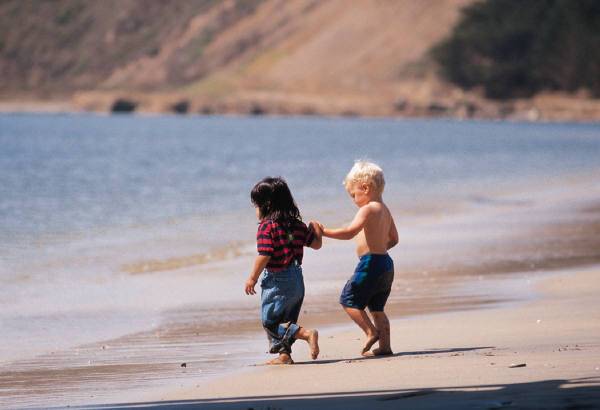 Список литературы.Вороничева, О.В. « Нас не пощадил тяжелый бой» / О. Вороничева // Библиотека.-2003.-№ 2.-с.75Дементьев, А. Д. Виражи времени: Книга стихов/ А.Д. Дементьев. – М.: Мол.гвардия,2003.- с. 285 Казакова, Р. « Назови меня боль…» / Р. Казакова // Книжное обозрение.-1993.- 27 авг.Куценко, В. Так почему сегодня и не спеть / В. Куценко // Молодежная эстрада. – 1992.-№5-6.-с.65Лалакин, Н. « Песни безвременья или вслух о непопулярной войне / Н. Лалакин  // Призыв.-1992 .- 11 февр.Логинов, Е.Ю. Какого цвета запах войны или Новые песни о главном / Е.Ю. Логинов // Отечество.-2002.-№12.-с.35Морозов, И. Наденем наши боевые ордена/ И. Морозов // Молодежная эстрада.-1991.-№4.-с. 91Морозов, И. Перевал / И.Морозов// Молодежная эстрада.-1997.-№ 1.- с.72Раленкова, А. Когда поют солдаты / А. Раленкова // Библиотека.-1991.-№ 11.-с.31Синова, И.В. Герб, гимн, флаг России: справочник школьника/ И.В. Синова. -СПб.: Издательский ДОМ « Литера»,2006.-96с.Тимоха, Т. «Война – это крик и молчанье мое» / Т. Тимоха. // Владимирские субботние ведомости .-2007.-23 февр.Ткаченко, П. В наших песнях с нами вся Россия / Ткаченко, П. // Молодежная эстрада.-1992.-№ 2-3-4.-с 67Ткаченко, П. Дорогие мальчишки в тельняшках / П. Ткаченко // Молодежная эстрада.-1991.-№4.-с.81Филиппова, Т. Война и стихи в жанре Владислава Головина / Т. Филиппова // Комсомольская искра.-1988.-22 сент.Хлуденов, А. Он выбрал крест / А. Хлуденцов // Православная беседа.-2006.-№ 4.-с. 26